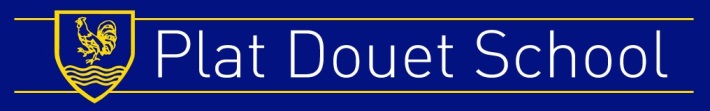 Under Data Protection Law, schools are individual data controllers. We will not share information held about your child or you, as a parent/guardian, with a third party, unless a provision of the Data Protection (Jersey) Law 2005 is met. One condition is consent.There are a number of occasions when schools receive requests for such information and we ask that you sign this form as a record of your consent the following disclosures.I give permission for my child’s name and picture to be used in brochures, leaflets, displays and newsletters published by school and the Education Department.I give permission for my child’s name and picture to be used by media when the school has asked them to record individual, class or whole school activities that are of interest to the general public e.g. the JEP, Parish newsletter, local radio and television broadcasters.I give permission for electronic images of my child to be used internally at school for events such as Open Day / assemblies.I give permission for my child’s name, date of birth and records of learning, including photographs, to be uploaded to Tapestry and EExAT.  EExAT is an online secure software package that enables the school to track pupil’s progress in Reception. Tapestry is an online secure software package that enables the school to track and celebrate the pupil’s progress in Nursery and Reception. Parents are encouraged to contribute and comment. I give permission for my child’s name and picture to be used on the school’s website.I give permission for my child’s name to be uploaded to Junior Librarian. This is a web-based application that enables us to manage the delivery of library books to your child.I give permission for my child’s name, date of birth and address to be given to the school medical or dental service. Information and contact details will be provided to the Health & Social Services and Family Nursing and Home Care, in order that parents may be contacted about / manage the delivery of child health programmes including the school-age immunization programme, health and dental screening.I will not transfer any photographic images found on the school website onto other websites including social network sites (ie Facebook).I will not transfer any images or recordings taken at a school play or assembly onto any websites including social network sites.I will not take any photographs or make recordings when accompanying my child on a school trip or attending a sharing session.Child’s Name: ……………………………………..........    Date of Birth ………………………..Parent / Guardian signature: ………………………………   Date ………………………….Please be aware that if your child is taking part in any school productions, then photographs or videos may be taken by members of the audience.  If you do not wish your child to be photographed in this way, then please ensure that you formally request that they do not take part in the production.It is the parent / guardian’s responsibility to ensure that the contact details held by the school are up to date. Please let us know immediately of any changes.